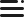 钢琴表演专业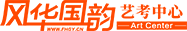 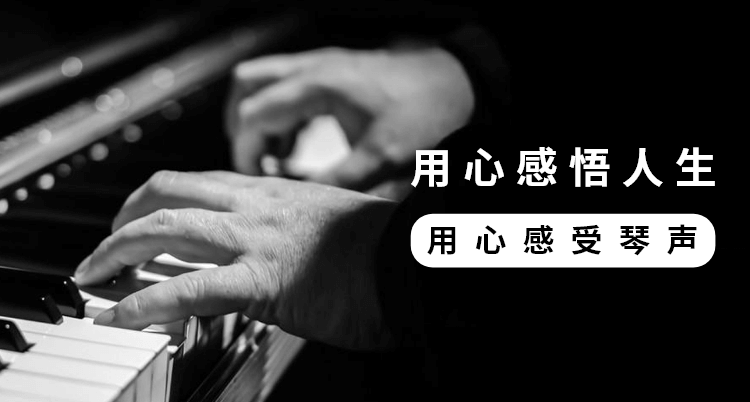 风华国韵精于考学 不止考学风华国韵艺考中心创立于2008年，是我国早期以音乐升学为主，音乐表演、音乐教育、音乐学理论为特色的专业音乐教育培训机构。风华国韵艺考中心得到了中国音乐教育界众多名家指导，并根据多年来的教学经验，总结并制定了一整套针对音乐考学、专业学习系统的、科学的基础教育教学模式。精于考学，不止考学，风华国韵以音乐教育为出发点，打造从考学到校园 、从校园到舞台的艺术人才培养体系，为祖国艺术人才培养、艺术文化的发展与繁荣贡献绵薄之力。六大核心优势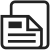 十五年教学经验风华国韵艺考中心创立于2008年，是我国早期以音乐升学为主的专业音乐教育培训机构。十五年来，为国内外艺术高校输送众多名优秀学子。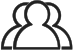 雄厚的师资力量风华国韵艺考中心教师均为国内外著名音乐院校博士、硕士等毕业的优秀艺术人才，定期力邀业内歌唱家、教育家、名校名师等进行面对面点评指导，多位艺术家担任艺术顾问、教育顾问。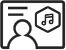 专业的艺考规划风华国韵拥有专业的艺考规划师团队，凭借高度的专业性，多年的艺考经验积累，成功帮助众多考生规划报考院校，避免弯路，为艺考学子保驾护航。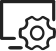 系统的教务管理专业教务人员负责日常教学管理，利用现代化教务管理系统，线上线下结合，解决学子和家长的后顾之忧，成为学子和家长的坚实后盾。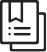 科学的课程体系得到了中国音乐教育界众多名家指导，并根据多年来的教学经验，总结并制定了一整套针对音乐考学、专业学习系统的、科学的基础教育教学模式。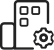 完备的环境设施潜心经营，投入大量资金，配备专业学习及实践的各项硬件设施设备，独立教室、琴房、化妆室、排练厅、汇报厅及专业录音室等极大的满足了学员的学习、实践需求。艺考时间线萌芽期——初中及高一01预科班艺考入门体验，考量是否专业学习或走向艺考13-16岁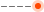 9月-12月规划期——高二上学期02专业规划师规划目标院校与专业，了解艺考考试内容及考学形式预热期——高二寒假03专业技能集训，接受专业考学系统教学12月-1月3月-6月发展期——高二下学期04艺考集训，集中学习艺考课程，夯实基础，兼顾文化课的同时提高专业能力冲刺期——高二暑假05集训强度继续提高，进行针对性训练，全方位提升专业水平7月-11月12月-01月统考期——高三上学期06备战省联考，针对各省统考内容精准备考教学校考期——高三下学期07全面备战校考，了解各大音乐艺术类院校考试及录取要求1月-3月4月-6月收获期——高三结束08拿到录取通知书，考入理想院校专业培养目标Professional training goal风华国韵  精于考学  不止考学钢琴表演专业旨在培养具有一定表演方面的能力、能够在专业文艺团体、艺术院校等相关部门、机构从事钢琴表演、教学及研究工作的高级专门人才。点击咨询详情学习专业需要具备的条件Conditions for majoring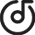 乐感好，具备良好的节奏感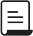 具有一定的音乐常识与素养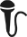 舞台表现力强，感受力丰富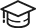 具备识谱能力，掌握良好的乐理知识课程特色Course features规范化考学培训流程风华国韵艺考中心针对各大院校考学大纲及要求专门开设音乐剧专业，由风华国韵资深音乐剧专业教师授课，并定期邀请名校名师进行强化指导。作为音乐考学培训领域专业化、规范化、个性化服务的先行者，风华国韵艺考中心组织专家团队针对各院校考试要求及不同程度水平的学生，制定了一整套合理可行、科学系统的考前强化课程。更多名校大师与资深教师配合教学专业课程由名校专家规划指导，规范教学大纲及教学任务，配合风华国韵名师一对一授课，更具有针对性、科学性、系统性的为学员提供专业训练。更多丰富多彩的课外活动为了给学生们提供更好的学习平台，风华国韵艺考中心与各大媒体、学校建立合作关系，组织学生参加各类大师班、音乐会、卫视节目录制、名校演出观摩、剧组实践等活动，充分拓宽学生们的视野，通过与艺术大师们的近距离接触，从多角度丰富学生专业知识架构。更多就业前景及方向Employment prospects and directions钢琴表演专业学生毕业后可毕业生可到电视台、歌舞剧院（团）、电视剧制作中心、宣传部门、文教事业单位从事演奏、创作和音乐制作及音乐教学等工作，以及在高等院校从事教学科研工作。器乐专业热门城市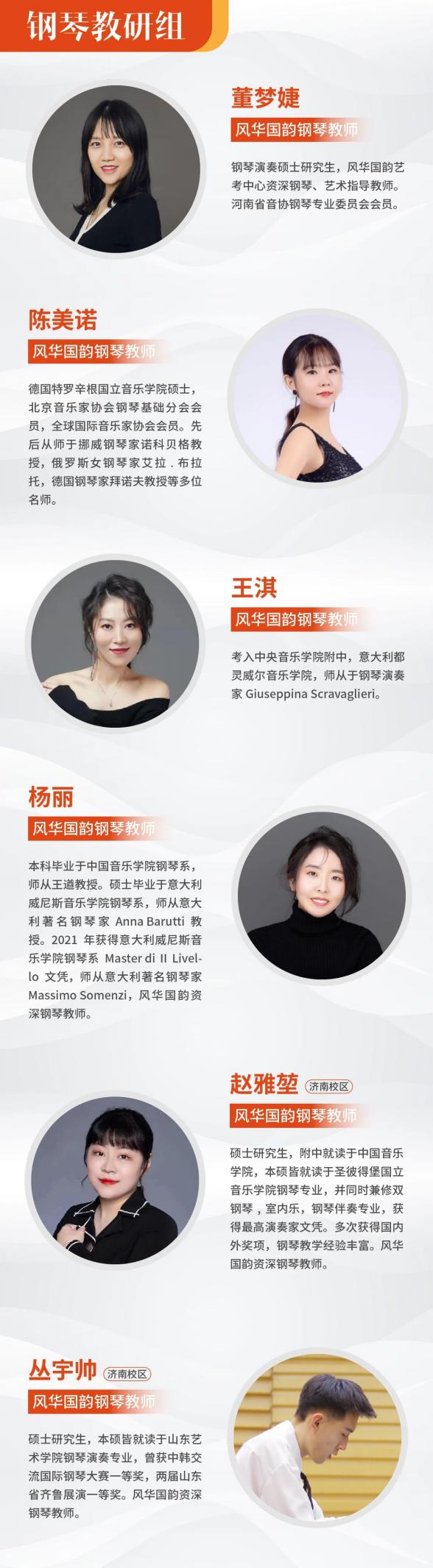 Professional consultation浙江艺考培训 福建 南京 深圳 广州 合肥 山西 沈阳 重庆 武汉 成都 黑龙江 长春 南昌 昆明 西安 上海 北京 石家庄 郑州 长沙 天津 内蒙古 南宁 贵州 甘肃 海口 西宁 乌鲁木齐 银川 拉萨 杭州 河南 四川 山东 福州 杭州 青岛 常州 洛阳 大连十七万音乐艺考生的共同选择，您身边的艺考专家风华国韵艺考培训学校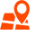 总校北京校区：北京市朝阳区中国音乐学院往东200米安翔里社区（风华国韵楼）分校济南校区：山东省济南市历下区经十路15982号第一大道副楼4层401室 联系我们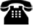  招生热线：400-061-6586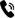 课程课程类别上课形式结课日期全年学费文化素养综合素质小组课2023 年 11 月 1 日咨询在线老师视唱练耳（一）基础+综合能力小组课2023 年 11 月 30 日咨询在线老师视唱练耳（二）专业提升小组课23 年 12 月 1 日-24 年 1 月 28 日咨询在线老师乐理（一）基础+综合能力小组课2023 年 11 月 30 日咨询在线老师乐理（二）专业提升小组课23 年 12 月 1 日-24 年 1 月 28 日咨询在线老师钢琴/器乐 演奏专业课一对一按课时
最晚结课 2024 年 1 月 28 日咨询在线老师艺术指导艺术必修一对一按课时
最晚结课 2024 年 1 月 28 日咨询在线老师........................咨询在线老师